Antrag: Medaille der ETH Zürich sowie Willi Studer Preis 2024
Formular nur für Preisträgerinnen/Preisträger die beide Preise gewonnen haben.
Zürich,      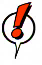 Medaille der ETH Zürich:Ausserordentliche Master-Arbeit bewertet mit Note 6.0 – Notendurchschnitt Master-Abschlusses mindestens 5.25 Plafonierung Anzahl verliehener Medaillen soll innerhalb des einzelnen Departementes bzw. Studienganges 2,5% der Master-Abschlüsse nicht übersteigen.Willi Studer PreisBeste Absolventin/bester Absolvent eines StudienjahresDie erforderliche Mindestanzahl Abschlüsse beträgt: für konsekutive Master-Studiengänge: mindestens 10 Abschlüsse;  für spezialisierte Master-Studiengänge: mindestens 20 Abschlüsse.Bei der Verleihung beider Preise wird nur die höhere Preissumme ausbezahlt.Bei der Verleihung beider Preise wird nur die höhere Preissumme ausbezahlt.Je Kandidatin / Kandidaten ein Antragsformular mit allen nötigen Unterlagen einreichen.Je Kandidatin / Kandidaten ein Antragsformular mit allen nötigen Unterlagen einreichen.Je Kandidatin / Kandidaten ein Antragsformular mit allen nötigen Unterlagen einreichen.DepartementStudiengangDatum Masterfeier 	Abgabetermin: 8 Wochen vor der Feier 
bei Terminproblemen wenden Sie sich bitte an Andrea HeinzelmannHerr   Frau        (Statistik)Herr   Frau        (Statistik)Herr   Frau        (Statistik)NameVornameAktuelle PostadresseStudiendirektorin / StudiendirektorTitel / Vorname / Nachname:E-Mail Adresse:StudiensekretariatTitel / Vorname / Nachname:E-Mail-Adresse:
Die entsprechenden Weisungen finden Sie in der Weisungssammlung des Rektorats: 
 Willi Studer Preis und Medaille der ETH

Die entsprechenden Weisungen finden Sie in der Weisungssammlung des Rektorats: 
 Willi Studer Preis und Medaille der ETH

Die entsprechenden Weisungen finden Sie in der Weisungssammlung des Rektorats: 
 Willi Studer Preis und Medaille der ETH

Die entsprechenden Weisungen finden Sie in der Weisungssammlung des Rektorats: 
 Willi Studer Preis und Medaille der ETH
Beilagen:Anträge bitte  voll-ständig einreichen 	Antragsschreiben Departementsvorsteher / -vorsteherin oder Studiendirektor/in	Kopie Master-Zeugnis der Kandidatin / des Kandidaten  	Kopie des Deckblattes der Master-Arbeit  	Schriftliche Begründung der Qualität der Master-Arbeit durch die 
Leiterin/den Leiter der Master-Arbeit für die Verleihung der ETH Medaille 	Liste / Übersicht  der Abschlüsse im jeweiligen Master-Studiengang in den  
12 Monaten vor Einreichung des Antrags oder  Gesamtzahl der Abschlüsse 
im Studiengang:      